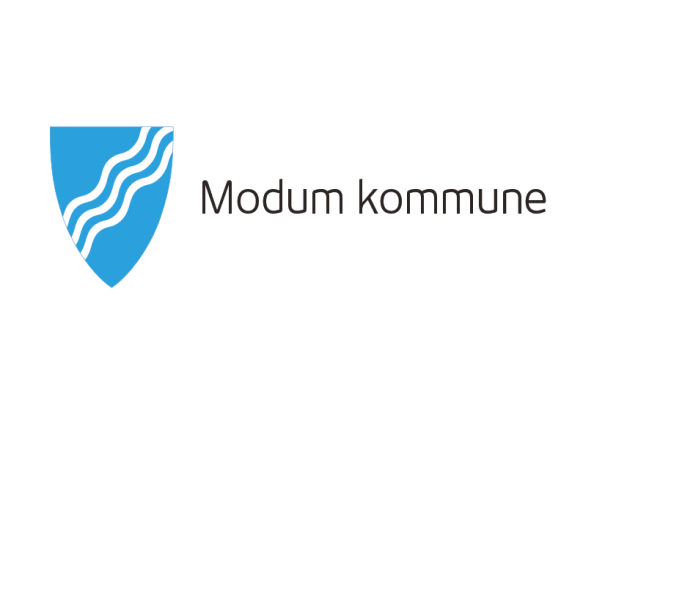 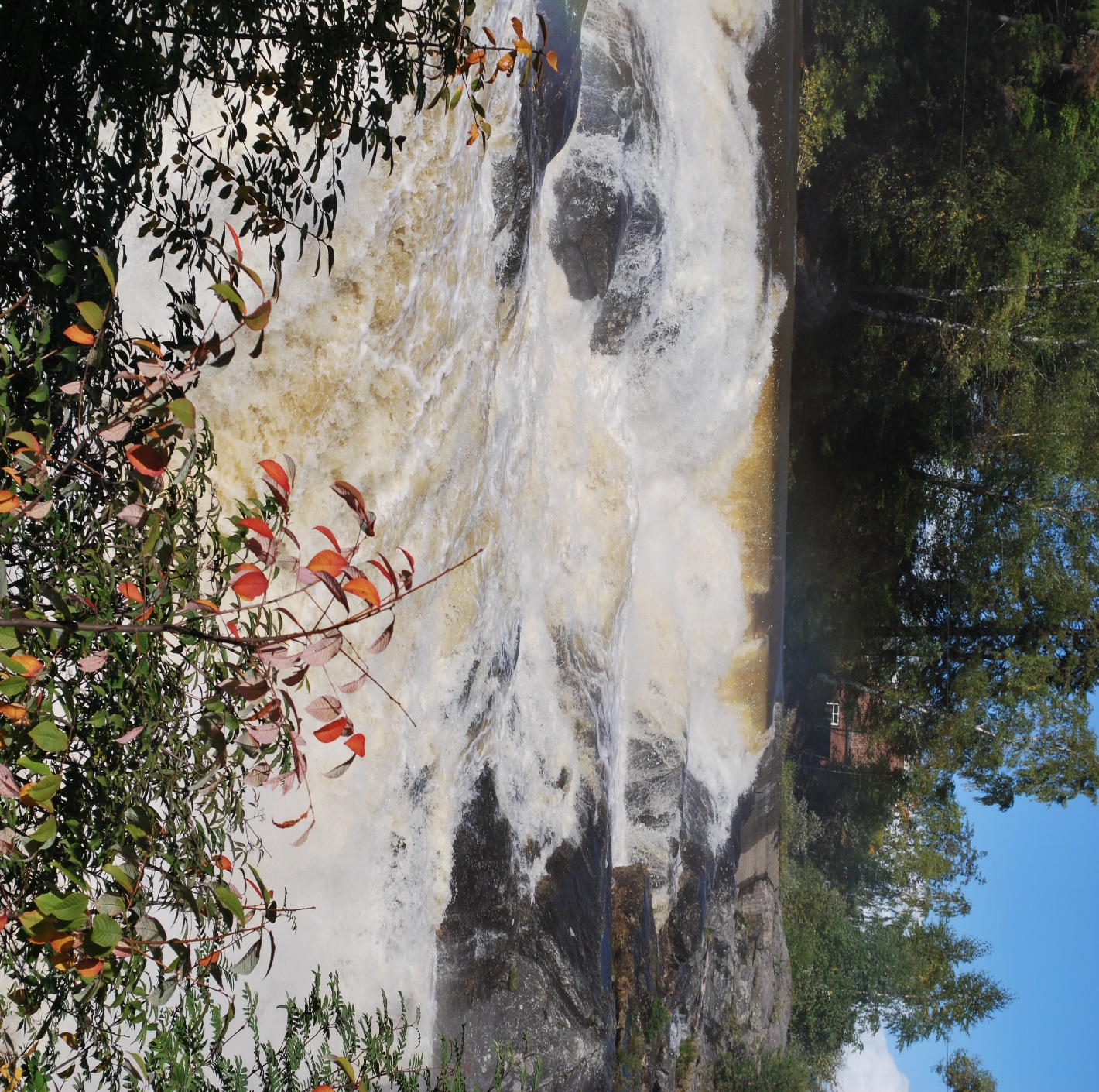 Finansreglement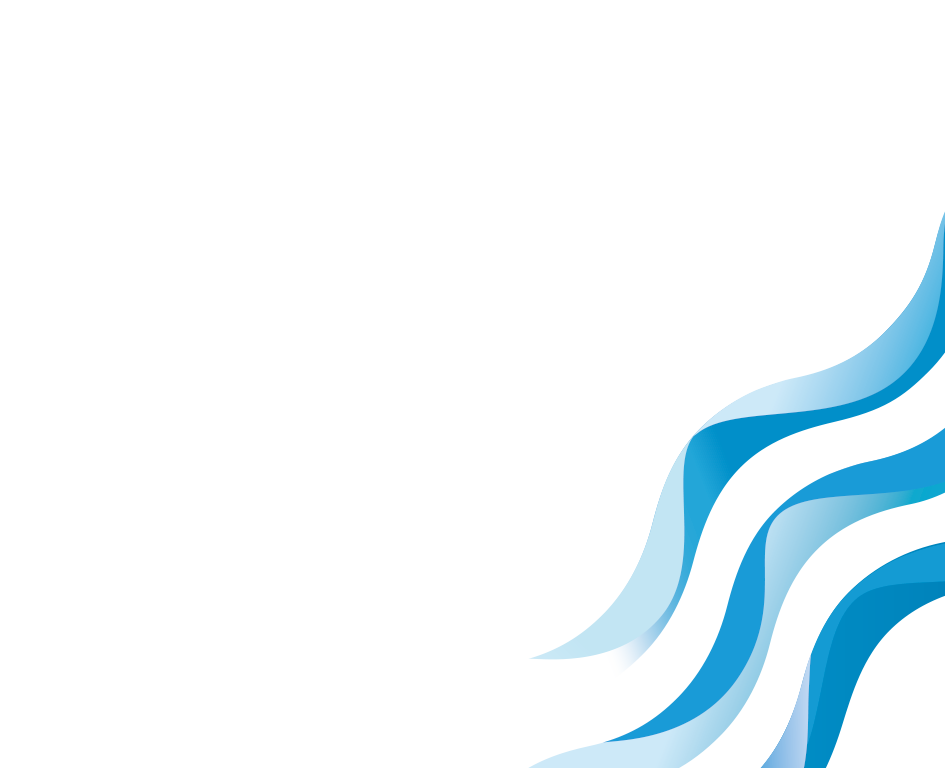 (Vedtatt av kommunestyret i k-sak 16/21)FinansreglementGenerelt om reglementet Overordnede rammerReglementet er vedtatt i henhold til Kommunelovens §14-13 og forskrift av 18.11.19 nr. 1520 om garantier og finans- og gjeldsforvaltning i kommuner og fylkeskommuner, kapittel 2.Det vises også til Kommunelovens §14-1, 3. ledd. «Kommuner og fylkeskommuner skal forvalte finansielle midler og gjeld på en måte som ikke innebærer vesentlig finansiell risiko, blant annet slik at betalingsforpliktelser kan innfris ved forfall».Reglementet omfatter Modum kommune, Modum Boligeiendom KF og Modum kraftproduksjon KF.Reglementet trer i kraft etter kommunestyrets vedtak.Reglementet revideres ved behov. FormålKommunen skal forvalte midlene sine slik at det blir oppnådd en tilfredsstillende avkastning på finansielle aktiva og lave kostnader på finansiering av langsiktige investeringer uten at dette medfører vesentlig finansiell risiko. Hensikten er å sikre en stabil og forutsigbar tjenesteproduksjon i kommunen over tid. Kommunen skal til enhver tid ha tilgjengelig driftslikviditet.Ansvar og fullmakterModum kommuneMed utgangspunkt i kommunestyrets vedtak har rådmannen fullmakt til å:Gjennomføre låneopptak, herunder godkjenne vilkårene for lån og kreditter.Forvalte kommunale innlån etter retningslinjer som fremgår av dette reglementet, og i tråd med bestemmelsene i kommunelovens §14-15 til 14-17.Ta opp nye lån til refinansiering av eksisterende gjeld.Rådmannen kan undertegne på kommunens gjeldsbrev.Ved plassering av ledig likviditet og andre midler til driftsformål har rådmannen fullmakt til å:Velge finansinstitusjon.Forhandle og bestemme vilkår for plassering.Bestemme sammensetningen av plasseringen. Modum boligeiendom KFMed utgangspunkt i kommunestyrets vedtak har daglig leder og styreleder i fellesskap fullmakt til å:Gjennomføre låneopptak, herunder godkjenne vilkårene for lån og kreditter.Ta opp nye lån til refinansiering av eksisterende gjeld.  Daglig leder kan undertegne på Modum boligeiendom KFs gjeldsbrev.Ved plassering av ledig likviditet og andre midler til driftsformål har daglig leder fullmakt til å:Velge finansinstitusjon.Forhandle og bestemme vilkår for plassering.Bestemme sammensetningen av plasseringen. Modum kraftproduksjon KFMed utgangspunkt i styrets vedtak har daglig leder fullmakt til å:Gjennomføre låneopptak, herunder godkjenne vilkårene for lån og kreditter.Ta opp nye lån til refinansiering av eksisterende gjeld.  Daglig leder kan undertegne på Modum kraftproduksjon KFs gjeldsbrev.Ved plassering av ledig likviditet og andre midler til driftsformål har daglig leder fullmakt til å:Velge finansinstitusjon.Forhandle og bestemme vilkår for plassering.Bestemme sammensetningen av plasseringen.1.4 KompetanseDet skal være samsvar mellom kompleksiteten i investeringsproduktene og kommunens egen kunnskap om finans- og gjeldsforvaltning.Forvaltning av likviditet Definisjon av midlerMed midler til likviditet menes midler som skal kunne være tilgjengelige for å dekke kommunens betalingsforpliktelser etter hvert som de forfaller innenfor en kort og mellomlang tidshorisont.Kommunen skal til enhver tid ha tilgjengelig driftslikviditet (inkludert eventuell kassekreditt) som er minst like stor som forventet likviditetsbehov de neste 3 måneder. All likviditet utover dette utgjør overskuddslikviditet. Avkastningsmål, rammer og begrensningerLedig likviditet og andre midler beregnet for driftsformål skal forvaltes med minimal risiko og høy likviditet.Kommunen skal ha rutiner som sikrer likviditetsstyring.Kommunen skal inngå hovedbankavtale for å ivareta behovet for banktjenester.Kommunens midler til driftsformål kan plasseres i bankinnskudd. Midlene kan også plasseres i norske eller nordiske pengemarkeds- eller obligasjonsfond dersom dette forventes å gi større avkastning enn bankinnskudd.Bankinnskudd skal være i kommunens hovedbank, eventuelt supplert med innskudd i andre spare- eller forretningsbanker.Av hensyn til risiko skal ikke kommunenes samlede innskudd i den enkelte bank overstige 2 % av bankens forvaltningskapital.Kommunens plassering i et pengemarkedsfond/obligasjonsfond skal ikke overstige 5 % av fondets forvaltningskapital. Modum kraftproduksjon KFLedig likviditet i Modum kraftproduksjon KF kan lånes ut kortsiktig og på markedsmessige vilkår, til øvrige egne selskap i kraftsektoren.Forvaltning av langsiktige aktiva Definisjon av midlerLangsiktige finansielle aktiva regnes som den delen av kommunens finansielle midler som i henhold til budsjetter og prognoser/planer ikke skal benyttes til drift, investeringer eller nedbetaling av gjeld i løpet av de neste 5 årene.Avkastningsmål, rammer og begrensningerModum kommune har ikke rammer for plassering av langsiktige finansielle aktiva på grunn av at dette ikke er aktuelt. Dersom kommunen på et fremtidig tidspunkt har til hensikt å etablere forvaltning av langsiktige finansielle aktiva, vil dette reglementet bli oppjustert med nødvendige og tilstrekkelige rammer og retningslinjer for slik forvaltning. Det endrede reglement vil bli vedtatt av kommunestyret før oppstart av forvaltning av langsiktige finansielle aktiva.Modum kommune kan ha midler plassert som utlån/ansvarlig lån til Midtkraft AS, Modum kraftproduksjon KF og Vikersund Utvikling AS. Endringer i utlån/ansvarlig lån til disse selskapene skal vedtas av kommunestyret. Krav til avkastning blir vurdert i den enkelte sak.Forvaltning av gjeldMed gjeld menes lån til finansiering av investeringer som bokføres under langsiktig gjeld i Modum kommunes balanse. ProdukterLån kan tas opp som direkte lån i offentlige og private finansinstitusjoner, samt livselskaper. Det er ikke anledning til å legge ut obligasjonslån eller sertifikatlån. Finansiering kan også skje gjennom finansiell leasing.Det kan kun tas opp lån i norske kroner. Låneopptak skal søkes gjennomført til markedets mest gunstige betingelser. Det skal innhentes minst to konkurrerende tilbud fra aktuelle långivere. Det kan gjøres unntak fra dette kravet ved låneopptak i statsbank (Husbanken).Gjeldsporteføljen skal bestå av et mindre antall lån.Pris – og valutasikringStyret i Modum kraftproduksjon KF får fullmakt til å beslutte gjennomføring av pris- og valutasikring ved omsetning av strøm. RentestrategiRentebærende lån gir renterisiko knyttet til effekten på kommunens økonomi av renteendringer. Renterisikoen kan reduseres ved å bruke lån med fast rente. Styring av låneporteføljens renterisiko har som formål å gi forutsigbarhet og stabilitet i netto renteutgifter.Det gis ikke anledning til å benytte finansielle instrumenter som framtidige renteavtaler (FRA) og rentebytteavtaler (SWAP). Netto gjeldsporteføljeRentekostnader på enkelte deler av kommunens langsiktige gjeld blir dekket opp av andre enn kommunen selv. Dette gjelder gjeld innen selvkostområdet, gjeld der formål er omfattet av en rentekompensasjonsordning og startlån.Den gjelden hvor rentene ikke blir dekket opp av andre, kalles netto gjeldsportefølje. Dette defineres som totalgjeld fratrukket:Gjeld tilsvarende årets beregningsgrunnlag innenfor selvkostområdet (VAR)Gjeld tilsvarende årets beregningsgrunnlag for rentekompensasjonsordningVidereformidlingslån, herunder startlån fra husbankenRenterisiko bør måles opp mot verdien av netto gjeldsportefølje, som er gjelden som påvirker kommuneøkonomien og hvor rentekostnaden ikke blir dekket av andre enn kommunen selv.For å redusere renterisiko skal en del av gjelda være på fastrente.  Rammer for bruk av fastrenteMinst 1/3 av netto gjeldsportefølje skal være på fast rente. Lån med faste renter skal ha ulik gjenstående rentebindingsperiode for å redusere risiko. RapporteringRapportering om finansforvaltning skal inneholde alle pliktige opplysninger i henhold til forskriftens § 8. Det rapporteres til kommunestyret hver tertial. Årsberetningen skal inneholde en orientering om finansporteføljen. Vesentlige endringer i porteføljen eller brått oppståtte hendelser rapporteres straks til formannskapet.Kommunale foretak rapporterer også tertialvis til kommunestyret.Rutiner for finansforvaltningenDet etableres egne administrative rutiner på følgende områder:Rutiner for vurdering og håndtering av finansiell risikoRutiner for å avdekke avvik fra finans- og gjeldsreglementet.AvvikVed konstatering av avvik mellom faktisk finansforvaltning og finans- og gjeldsreglementets rammer, skal avviket umiddelbart lukkes. Avviket slik det har fremstått, og eventuell økonomisk konsekvens av avviket skal uten ugrunnet opphold rapporteres til kommunestyret sammen med forslag til rutineendringer som vil redusere sannsynligheten for slikt avvik i fremtiden.